Guide to install Python on Windows ServerClick on Azure sandboxOpen Azure sandbox using incognito mode. (right click on the button and click open in incognito mode)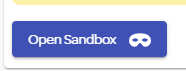 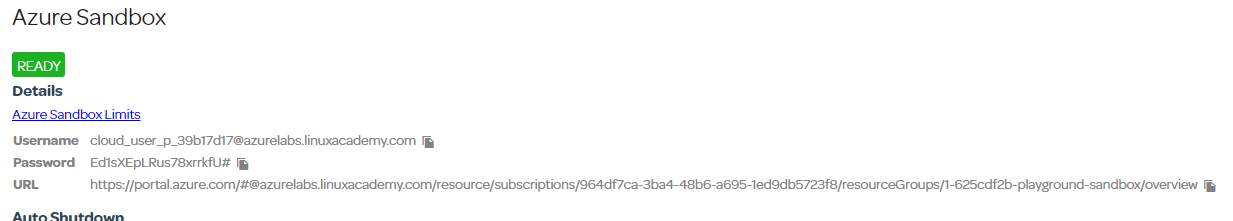 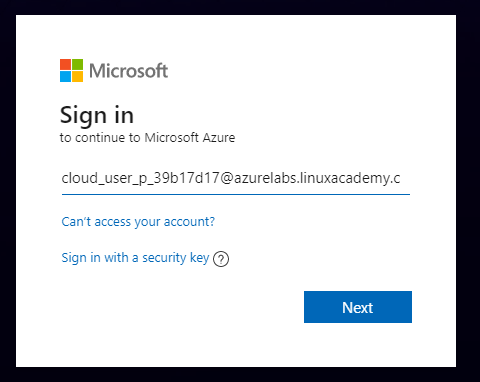 Enter in the username is shown. Click on the icon to copy to clipboard. Then click next.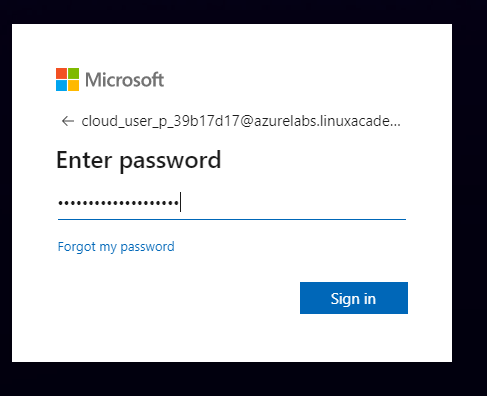 Enter the password and click Sign in.Check the don’t show this again and click Yes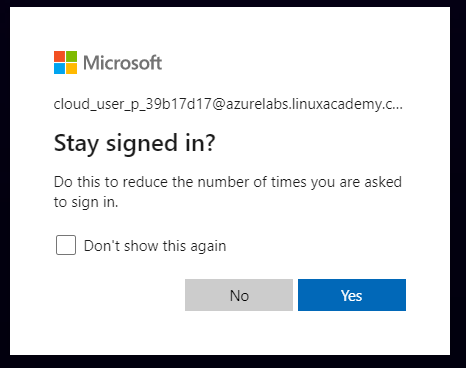 Click on Add at the top of the screen.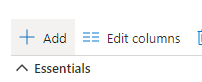 Select Windows Server 2016 Datacenter (if it is not shown click Get started)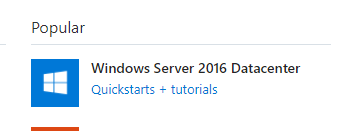 Enter in a name for the server (IT305-LastName-FirstName)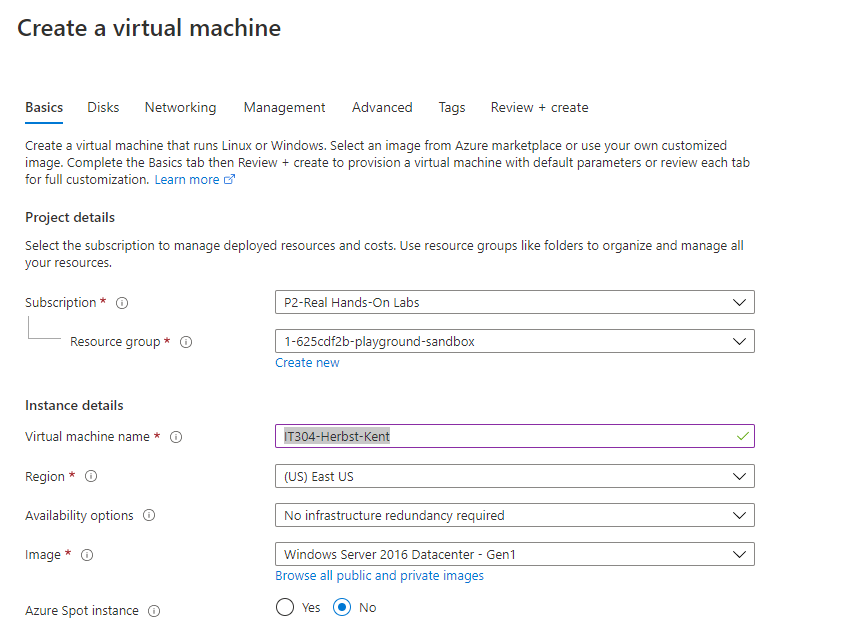 Scroll down and enter a username and password for the Administrator account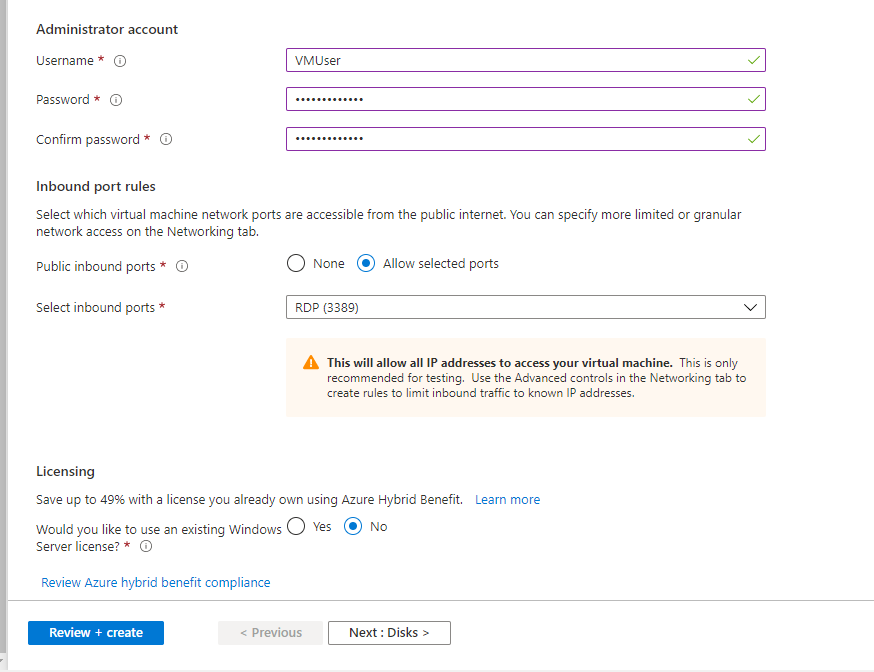 Keep everything else the same and click Review + create.Click Create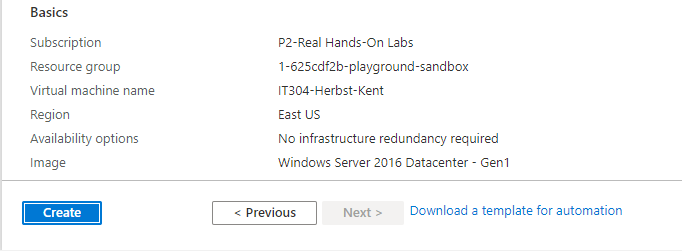 You will see deployment in progress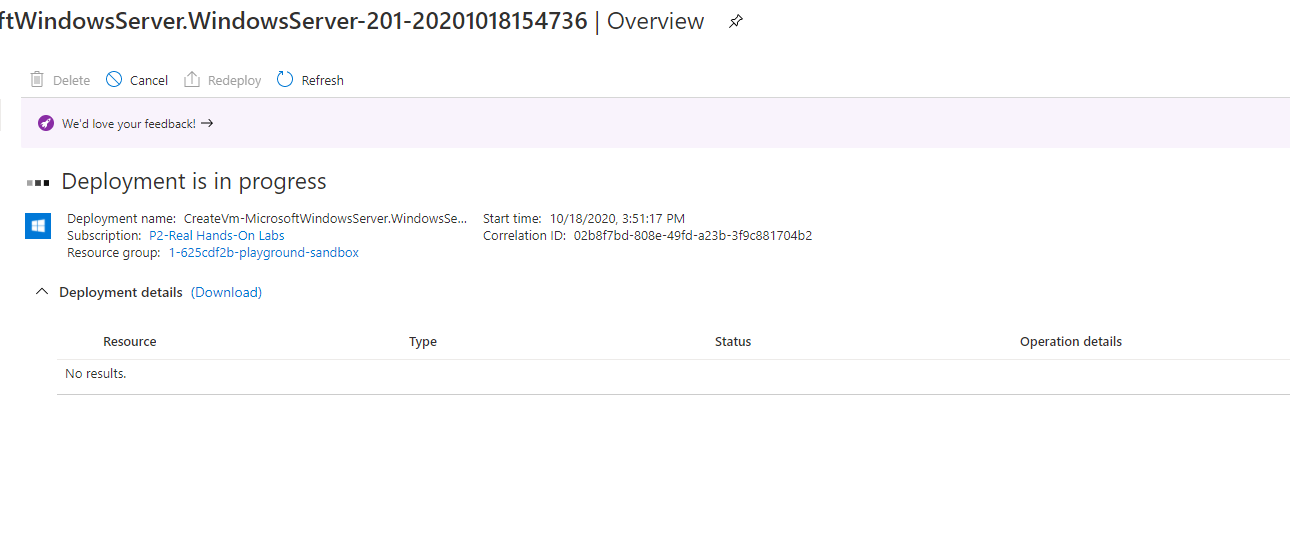 When it is done you will see Your Deployment is complete.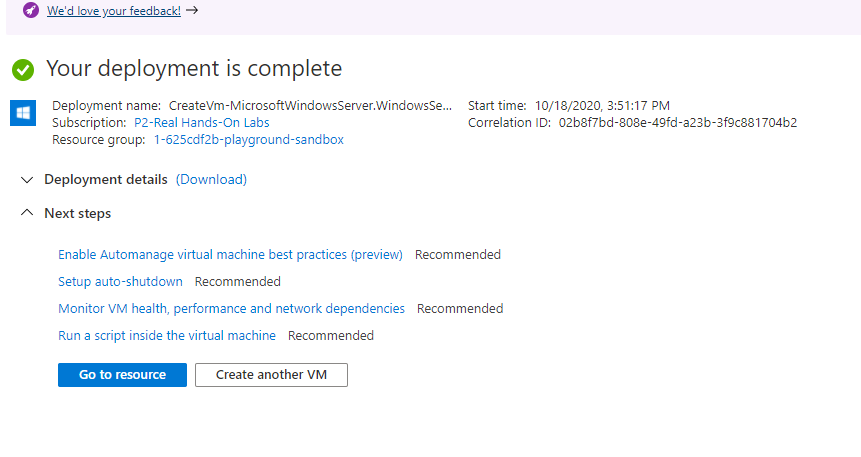 Click Go to resourceClick Connect in the upper Left and select RDP (if you are using Windows. If you are using MAC you can use SSH and use your terminal application).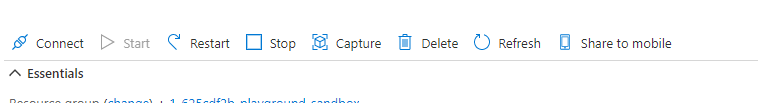 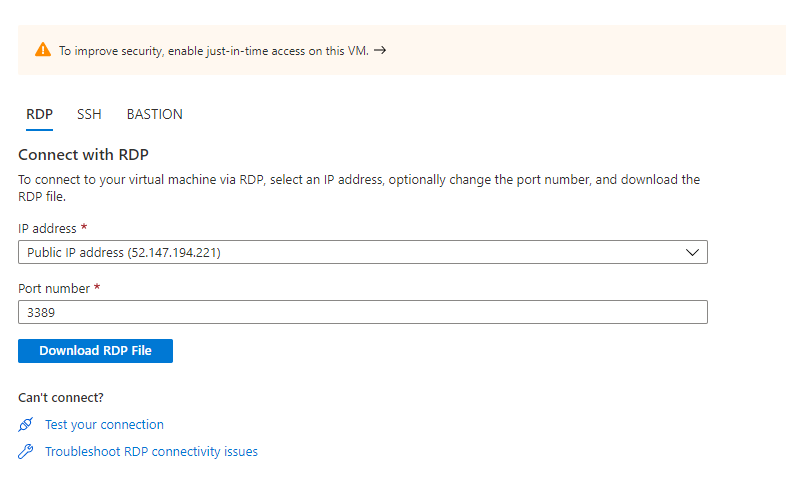 Click Download RDP FileOpen the RDP file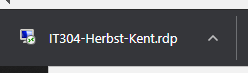 You can click Don’t ask me again for connections to this computer or not.  Click connect.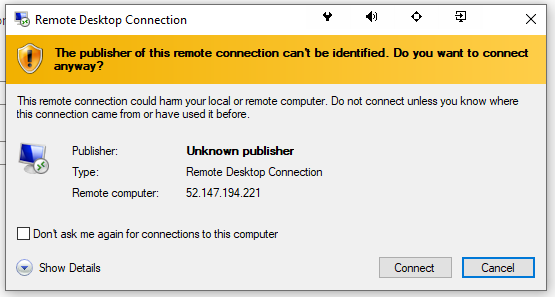 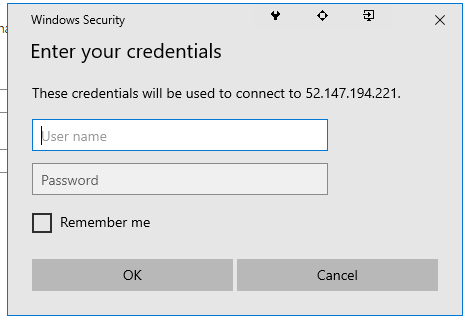 Enter the Administrator credentials you created before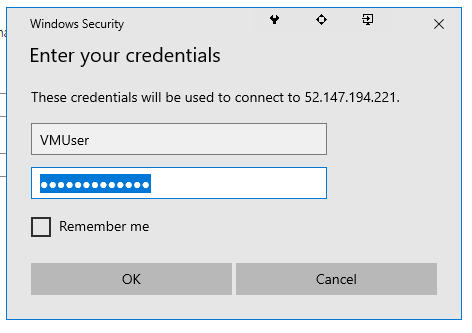 Click OKYou will be presented with another warning message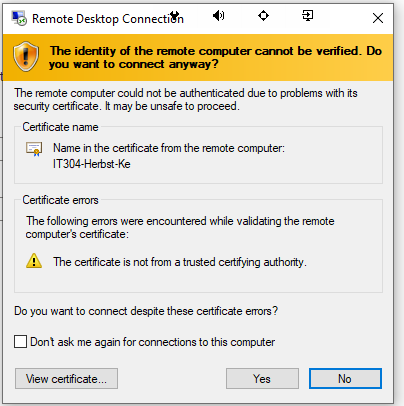 Click Yes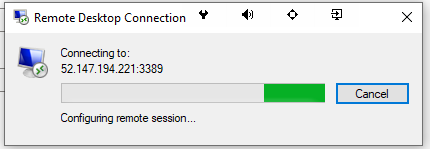 You will then be logged into your Datacenter version of Windows Server.You can choose Yes or no to the next prompt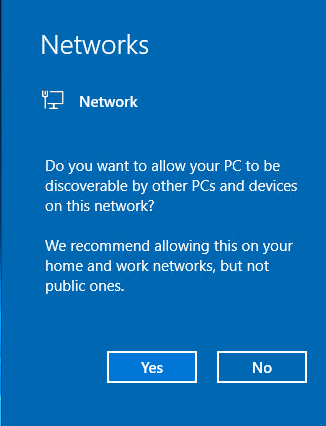 You will be presented with the Server Manager Dashboard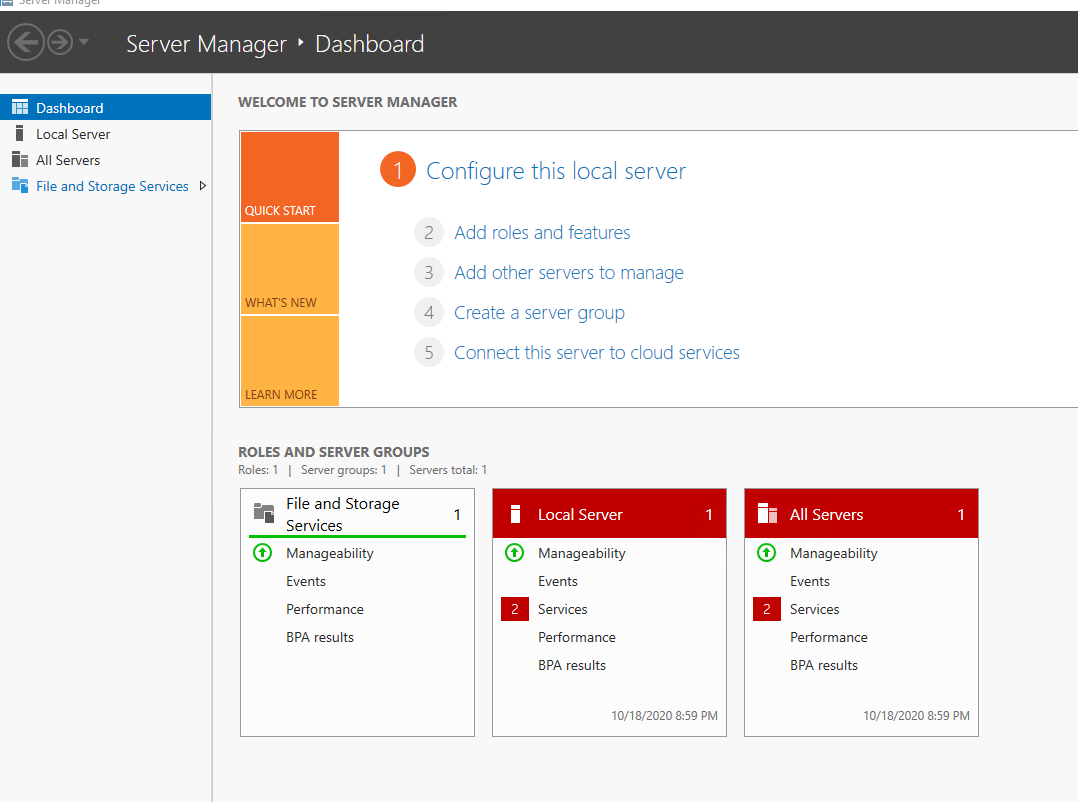 Open Internet Explorer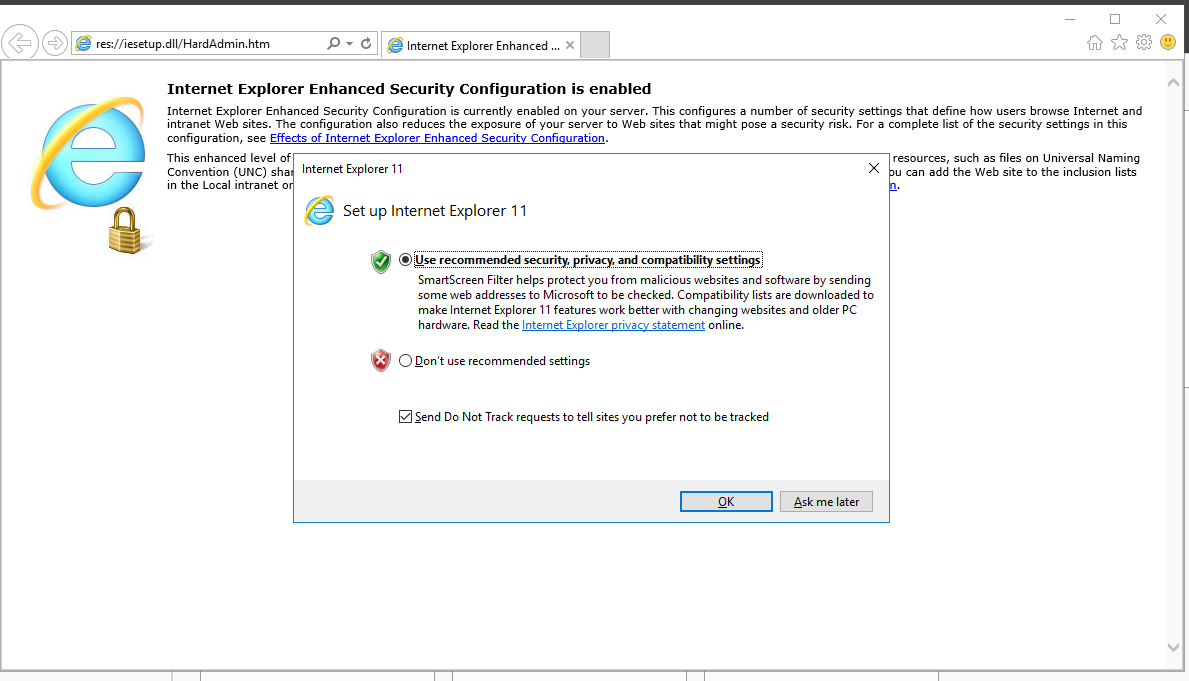 Click OK (unless you want to change the default search engine, etc.)Enter www.python.org in the address barClick OK to the warning that shows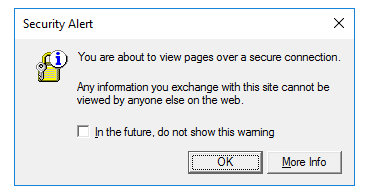 You will need to add the website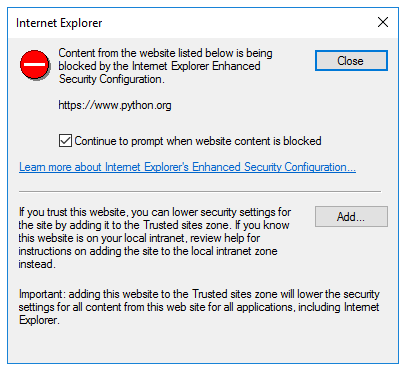 Click Add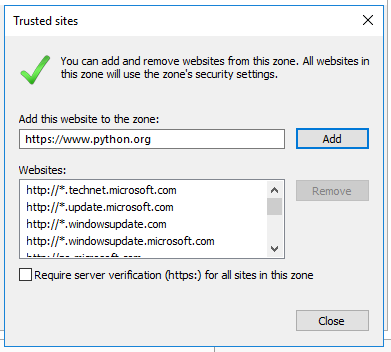 Click Add and then click CloseIf prompted again, repeat the process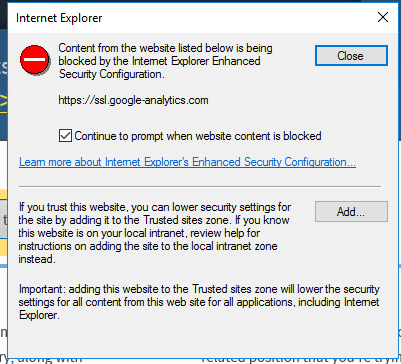 Click Downloads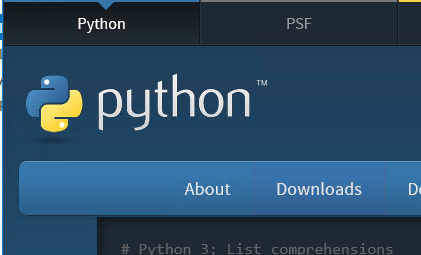 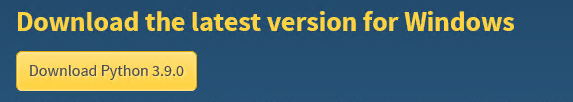 Click to download PythonClick Save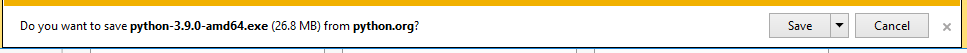 Then Run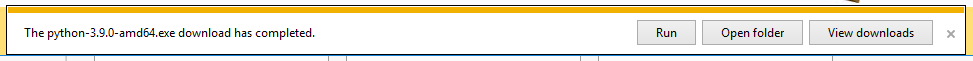 Check the Add Python 3.9 to PATH checkbox and click Install Now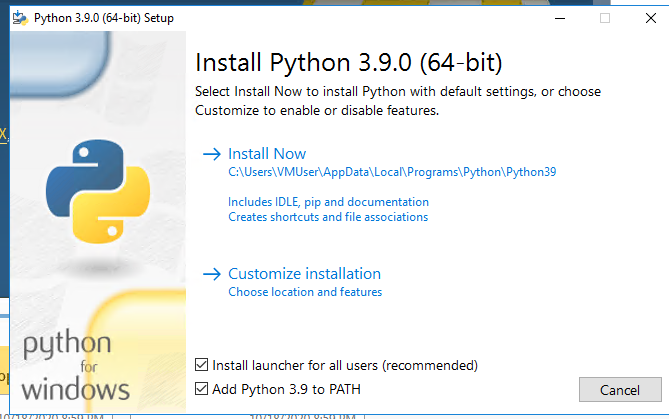 Install will start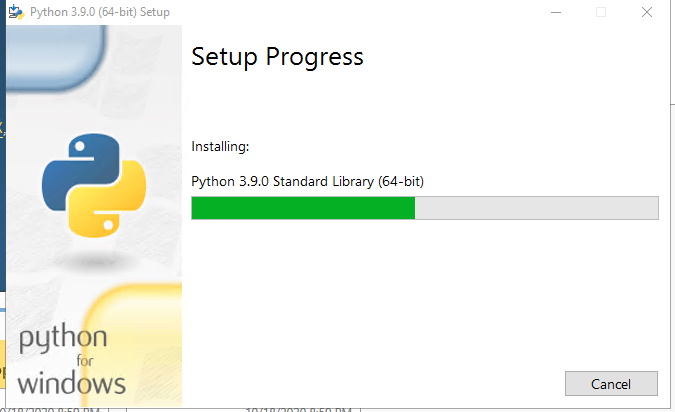 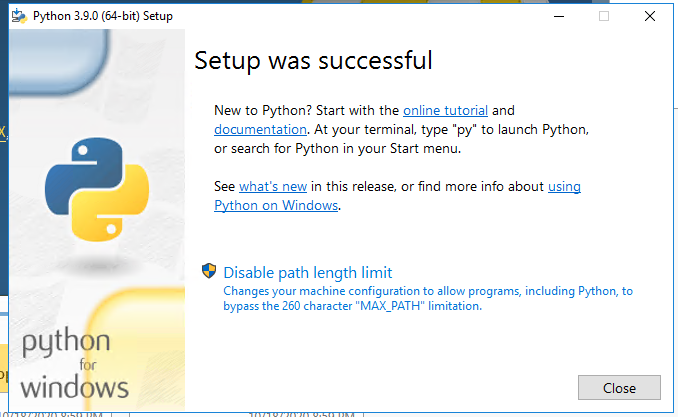 Click CloseOpen File Explorer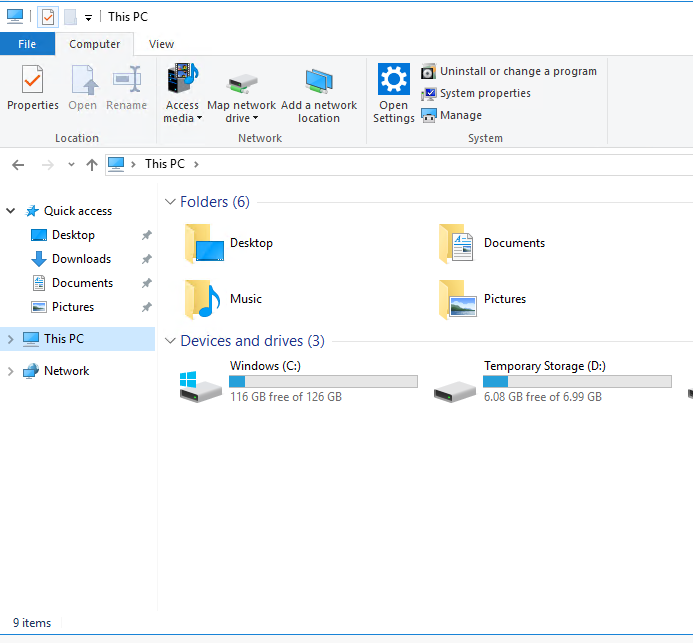 Click on This PCOpen Windows Drive C:Create a new folder IT304 by clicking on the new Folder Icon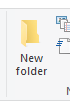 Open IT304Right click in the window, select New, select Text DocumentName the file HelloWorld.pyOpen the fileCopy in this code:print("HelloWorld.")Save the fileClick on the View TabClick File Name Extensions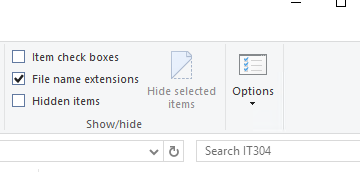 You will then see that your file is actually HelloWorld.py.txtRename the file to remve the .txt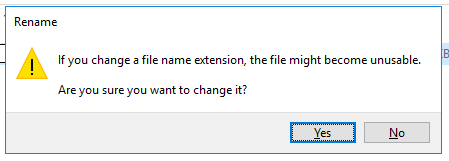 Click YesIt will now show as a Python file.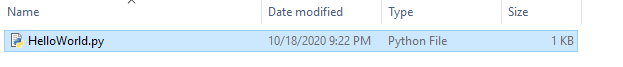 Click the magnifying glass and type cmdClick on Command Propt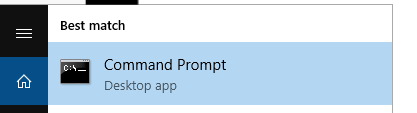 Type cd c:\IT304 and press enter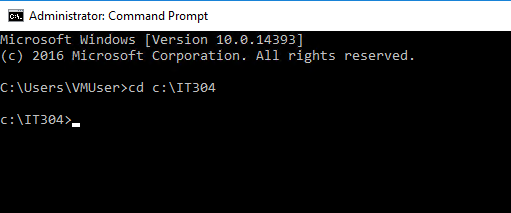 Type DIR and you will see our file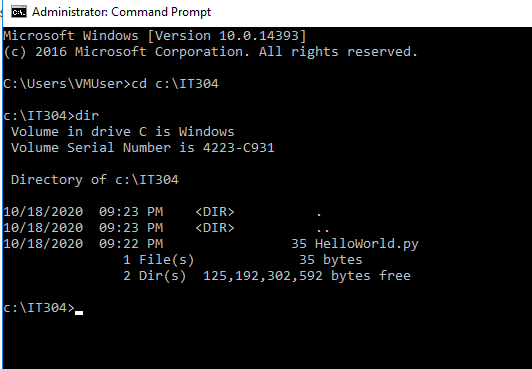 Type Python HelloWorld.py and press enter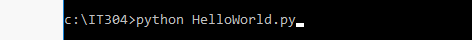 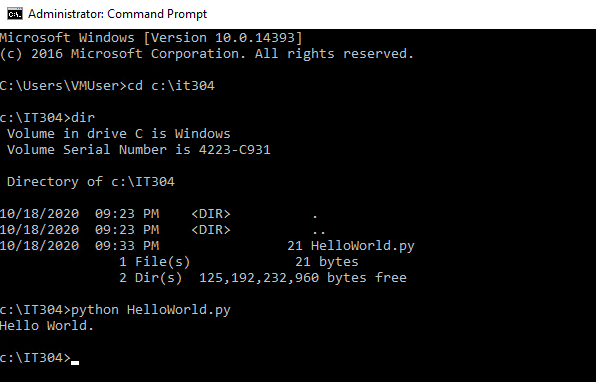 You have just run your program on a Windows Server on the Azure Cloud.The other option is to right click on your file and choose Edit with Idle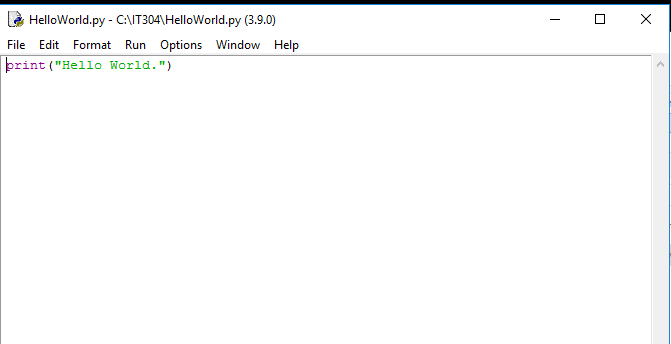 You can then select Run from the menuAnd chose Module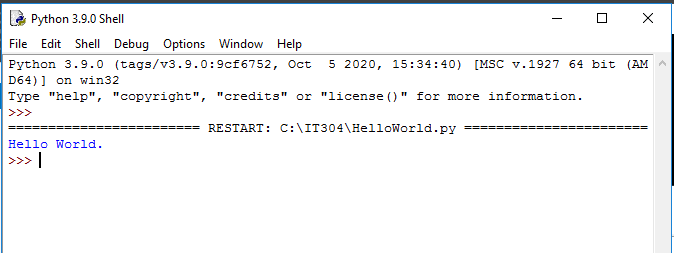 And you will see your program has run.As an alternative to creating your file in notepad and then going through all the processes to change extensions you can also use Python Idle.Click Start and look under Python and you will see Idle application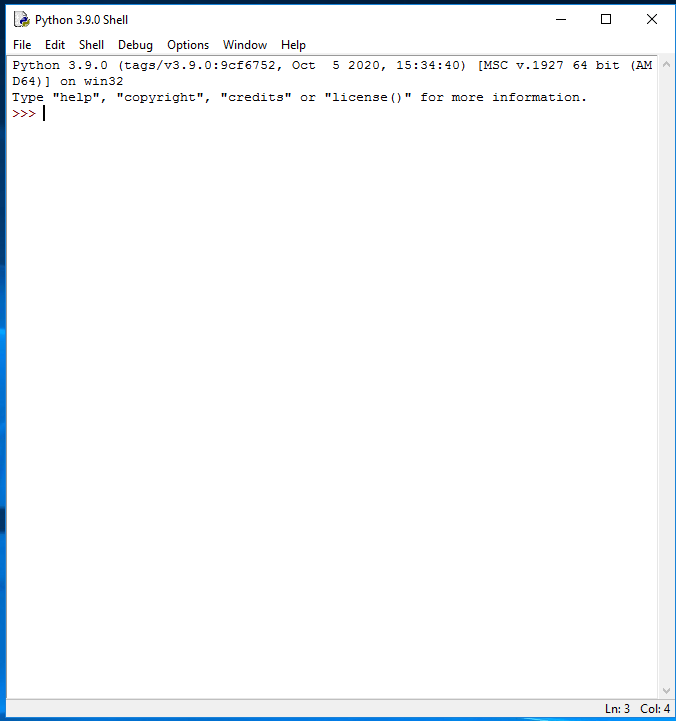 In this window you can type python commands and have it evaluate the code.2+2 for exampleOr Print(“Hello”)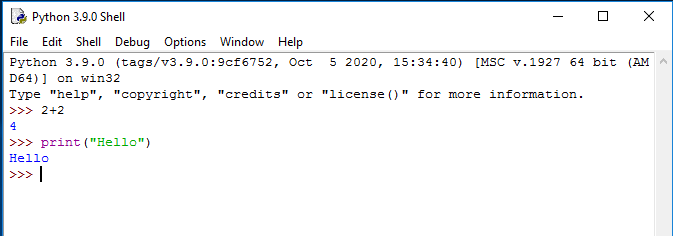 You will see that it color codes the python commandsTo start a new program click File and New FileThis will open a new window that you can type your python code into.Import timeprint("Hello")time.sleep(5)print ("Goodbye")Go to Run and select ModuleIt will prompt you to save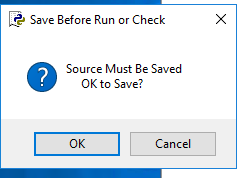 Name this HelloGoodbye.pyYou will then see in the python shell window Hello followed by Goodbye 5 seconds later.